Календарно-тематический план практических занятий на осенний семестр 2021-2022 уч. года по дисциплине «Ботаника» для студентов 2 курса фармацевтического факультета (32 часа)Зав. кафедрой биологии, профессор                                Соловых Г.Н.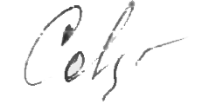 №ДатаТемаКол-во часов1.3.09.21Химический состав и строение растительной клетки. Клеточная стенка: химический состав и строение.42.17.09.21Понятие о растительных тканях. Принципы классификации растительных тканей. Образовательные ткани. Покровные ткани. 43.1.10.21Основные ткани. Выделительные ткани. Механические ткани.44.15.10.21Проводящие ткани и проводящие пучки. 45.29.10.21Рубежный контроль по модулю «Ткани растений». Анатомическое строение листьев.46.12.11.21Анатомическое строение стебля.47.26.11.21Анатомическое строение корня. Корнеплоды.48.10.12.21Рубежный контроль по модулю «Анатомия растений».4